РОСТОВСКАЯ ОБЛАСТЬДУБОВСКИЙ РАЙОНМУНИЦИПАЛЬНОЕ ОБРАЗОВАНИЕ«РОМАНОВСКОЕ СЕЛЬСКОЕ ПОСЕЛЕНИЕ»СОБРАНИЕ ДЕПУТАТОВ РОМАНОВСКОГО СЕЛЬСКОГО ПОСЕЛЕНИЯРЕШЕНИЕот «16» ноября 2021 г.                                                                       № 10         х.РомановО передаче полномочий по осуществлению внешнего муниципального финансового контроля Контрольно-счетной палаты Ростовской области      В соответствии с пунктом 12 статьи 3 Федерального закона от 07.02.2011 №6-ФЗ «Об общих принципах организации и деятельности контрольно-счетных органов субъектов Российской Федерации и муниципальных образований», статьей 21.1 Областного закона Ростовской области от 14.09.2011 N 667-ЗС  «О Контрольно-счетной палате Ростовской области», в целях обеспечения осуществления внешнего муниципального финансового контроля в муниципальном образовании «Романовское сельское поселение»,                           Собрание депутатов Романовского сельского поселения РЕШИЛО:         1. Обратиться в Контрольно-счетную палату Ростовской области с предложением о заключении  соглашения о передаче на неопределенный срок Контрольно-счетной палате Ростовской области полномочий по осуществлению внешнего муниципального финансового контроля, установленных частью 2  статьи 9 Федерального закона от 07.02.2011 № 6-ФЗ «Об общих принципах организации и деятельности контрольно-счетных органов субъектов Российской Федерации и муниципальных образований».           2.  Направить настоящее решение в адрес председателя Контрольно-счетной палаты Ростовской области.          3. Уполномочить председателя Собрания депутатов- главу Романовского сельского поселения Андриянову Ольгу Викторовну подписать с Контрольно-счетной палатой Ростовской области Соглашение о передаче полномочий по осуществлению внешнего муниципального финансового контроля в течение 30 дней со дня получения проекта Соглашения.          4.  Опубликовать настоящее решение в  периодическом печатном издании «РОДНЫЕ ПРОСТОРЫ».           5.  Настоящее решение вступает в силу со дня его принятия.           6. Контроль за исполнением настоящего решения возложить на постоянную комиссию по местному самоуправлению и охране общественного порядка, по бюджету, налогам и собственности.   Председатель Собрания депутатов -РОСТОВСКАЯ ОБЛАСТЬДУБОВСКИЙ РАЙОНМУНИЦИПАЛЬНОЕ ОБРАЗОВАНИЕ«РОМАНОВСКОЕ СЕЛЬСКОЕ ПОСЕЛЕНИЕ»СОБРАНИЕ ДЕПУТАТОВ РОМАНОВСКОГО СЕЛЬСКОГО ПОСЕЛЕНИЯРЕШЕНИЕот «16» ноября 2021 г.                                                                       № 11         х.РомановО внесении изменений в Решение Собрания депутатов Романовского сельского поселения от 31.03.2015 №110«О бюджетном процессе в Романовском сельском поселении»      В целях приведения в соответствие с нормами Бюджетного кодекса  Российской Федерации, руководствуясь статьей 24 Устава муниципального образования «Романовское сельское поселение», Собрание депутатов Романовского сельского поселения РЕШИЛО:Внести в решение Собрания депутатов Романовского сельского поселения от 31.03.2015г. № 110  «О бюджетном процессе в Романовском сельском поселении» следующие изменения:1) в статье 4:а)  часть 2 изложить в следующей редакции:«2.Перечень главных администраторов доходов бюджета сельского поселения утверждается Администрацией Романовского сельского поселения в соответствии с общими требованиями, установленными Правительством Российской Федерации.»;б) в части 4:абзац первый изложить в следующей редакции:«4. Перечень главных администраторов источников финансирования дефицита бюджета сельского поселения утверждается Администрацией Романовского сельского поселения в соответствии с общими требованиями, установленными Правительством Российской Федерации.»;абзац второй признать утратившим силу;2) пункты 1, 2 части 2 статьи 24 признать утратившими силу;3) в части 2 статьи 25 слова «и о прогнозном плане (программе) приватизации муниципального имущества Романовского сельского поселения на очередной финансовый год и плановый период» заменить словами «и о прогнозном плане (программе) приватизации муниципального имущества Романовского сельского поселения на плановый период»;6) в статье 29:а) в пункте 2 части 1 слова «на очередной финансовый год и плановый период» заменить словами «на плановый период»;б) в части 2 слова «проект решения о прогнозном плане (программе) приватизации муниципального имущества Романовского сельского поселения на очередной финансовый год и плановый период» заменить словами «проект решения о прогнозном плане (программе) приватизации муниципального имущества Романовского сельского поселения на плановый период».          2. Настоящее решение  вступает в силу со дня его официального опубликования, за исключением положений, для которых установлен иной срок вступления в силу.3. Положения частей 2 и 4 статьи 4, части 2 статьи 24 решения Собрания депутатов Романовского сельского поселения от 31.03.2015г. № 110  «О бюджетном процессе в Романовском сельском поселении»  (в редакции настоящего решения) применяются к правоотношениям, возникающим при составлении и исполнении бюджета сельского поселения, начиная с бюджета на 2022 год и на плановый период 2023 и 2024 годов.АДМИНИСТРАЦИЯРОМАНОВСКОГО СЕЛЬСКОГО ПОСЕЛЕНИЯ
ДУБОВСКОГО РАЙОНАРОСТОВСКОЙ ОБЛАСТИПОСТАНОВЛЕНИЕ «29» ноября  2021г                                № 39	х. РомановО внесении изменений в постановление Администрации Романовского сельского поселения от 05.09.2016 № 91 «Об утверждении Методики  прогнозирования поступлений доходов местного бюджета, закрепленных за главным администратором доходов – Администрацией Романовского сельского поселения»В соответствии с пунктом 1 статьи 160.1 Бюджетного кодекса Российской Федерации, постановлением Правительства Российской Федерации от 23 июня 2016 года 574 «Об общих требованиях  к методике прогнозирования поступлений доходов в бюджеты бюджетной системы Российской Федерации» (в редакции постановления Правительства Российской Федерации от 14.09.2021г № 1557 «О внесении изменений в некоторые акты Правительства Российской Федерации по вопросам администрирования и прогнозирования доходов бюджетов бюджетной системы Российской Федерации»), Администрация Романовского сельского поселения постановляет: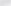    1. Внести в постановление Администрации Романовского сельского поселения от 05.09.2016 № 91 «Об утверждении Методики прогнозирования поступлений доходов местного бюджета, закрепленных за главным администратором доходов – Администрацией Романовского сельского поселения» изменение, изложив приложение к постановлению в новой редакции согласно приложению №1.  2. Методику прогнозирования поступления доходов в бюджет дополнить приложением.  3. Настоящее постановление вступает в силу со дня его официального опубликования и применяется к правоотношениям, возникшим с 01.01.2022 года.  4. Контроль за выполнением настоящего постановления оставляю за собой.И.о.Главы Администрации   Романовского сельского поселения                                   Л.В.БасоваПриложение № 1к постановлению Администрации Романовскогосельского поселения от 29.11.2021 №39 МЕТОДИКАпрогнозирования поступления доходов в бюджет, закрепленных за главным администратором – Администрацией Романовского сельского поселения при планировании доходов местного бюджета наочередной финансовый год и плановый период1. Общие понятия и положения	1.1. Методика по формированию прогноза доходов местного бюджета, главным администратором которых является Администрация Романовского сельского поселения (далее – Администрация), разработана в целях реализации Администрацией полномочий главного администратора доходов в части прогнозирования поступлений по закрепленным доходам местного бюджета, представления сведений, составления и ведения кассового плана, проведения факторного анализа отклонений фактического исполнения доходов местного бюджета от прогноза доходов.	1.2. Методика необходима для создания единой методической базы прогнозирования поступлений по закрепленным доходным источникам и обеспечения полноты поступления доходов местного бюджета, администрирование которых осуществляет Администрация.	1.3. Методика определяет порядок исчисления платежей, являющихся источниками доходов местного бюджета, администрируемых Администрацией, нормативные правовые акты, являющиеся основанием для администрирования платежей.	1.4. Перечень доходов бюджета поселения, администрируемых Администрацией Романовского сельского поселения Дубовского района, определяется действующими на дату составления прогноза поступлений доходов в бюджет поселения:постановлением Администрации Романовского сельского поселения о  закреплении за главными администраторами доходов бюджета поселения бюджетной классификации;постановлениями Администрации Романовского сельского поселения об изменении состава закрепленных за главными администраторами доходов бюджета поселения бюджетной классификации. 1.5. Прогнозирование доходов осуществляется следующими методами: прямой расчет (расчет основан на непосредственном использовании прогнозных значений объемных и стоимостных показателей, уровней ставок и других показателей, определяющих прогнозный объем поступления прогнозируемого вида доходов);	усреднение – расчет на основании усреднения годовых объемов доходов бюджетов бюджетной системы Российской Федерации не менее чем за 3 года или за весь период поступления соответствующего вида доходов в случае, если он не превышает 3 года;	индексация – расчет с применением индекса потребительских цен или другого коэффициента, характеризующего динамику прогнозируемого вида доходов бюджетов бюджетной системы Российской Федерации;	прочих изменений (изменение перечня администрируемых доходов и т.д.).1.6. В случае отсутствия, по какому либо виду дохода поступлений в течение трех расчетных лет, такие доходы не подлежат прогнозированию.	1.7. Методика подлежит уточнению при изменении бюджетного законодательства или иных нормативных правовых актов, а также в случае изменения функций Администрации.2. Формирование прогноза доходов местного бюджета,администрирование которых осуществляет Администрация	2.1. Основные принципы формирования прогноза доходов местного бюджета, администрируемых Администрацией Романовского сельского поселения, на очередной финансовый год и плановый период базируются на необходимости учета следующих данных по видам доходов:  2.1.1. Государственная пошлинаКБК 951 1 08 04020 01 0000 110 «Государственная пошлина за совершение нотариальных действий должностными лицами органов местного самоуправления, уполномоченными в соответствии с законодательными актами Российской Федерации на совершение нотариальных действий». 1) Для расчета прогнозируемого объема данного вида доходов применяется метод прямого счета и основывается на данных об ожидаемом поступления в текущем году, динамики поступления государственной пошлины и дополнительных (выпадающих) доходов вследствие изменений законодательства в очередном году и плановом периоде.2) Прогнозирование государственной пошлины производится по следующему расчету:Пгос = Ож + (-) Д, гдеПгос - сумма госпошлины, прогнозируемая к поступлению в бюджет поселения, в прогнозируемом году;Ож – ожидаемое поступление госпошлины в бюджет поселения в отчетном году, которое рассчитывается исходя из фактически поступивших сумм за истекший период текущего года и расчетной суммы ожидаемого поступления оставшегося периода с учетом сложившихся темпов роста;Д - дополнительные (+) или выпадающие (-) доходы бюджета поселения по госпошлине в прогнозируемом году, связанные с изменениями законодательства.КБК 951 1 08 04020 01 4000 110 «Государственная пошлина за совершение нотариальных действий должностными лицами органов местного самоуправления , уполномоченными в соответствии с законодательными актами Российской Федерации на совершение нотариальных действий»КБК 951 1 08 07175 01 1000 110 «Государственная пошлина за выдачу органом местного самоуправления поселения специального разрешения на движение по автомобильным дорогам транспортных средств , осуществляющих перевозки опасных, тяжеловесных и(или) крупногабаритных грузов, зачисляемая в бюджеты поселений»КБК 951 1 08 07175 01 4000 110 «Государственная пошлина за выдачу органом местного самоуправления поселения специального разрешения на движение по автомобильным дорогам транспортных средств , осуществляющих перевозки опасных, тяжеловесных и(или) крупногабаритных грузов, зачисляемая в бюджеты поселений»Поступление доходов отсутствует за последние три года, прогнозирование не осуществляется. 2.1.2. Доходы от использования имущества, находящегося в государственной и муниципальной собственности:КБК 951 1 11 05025 10 0000 120 «Доходы, получаемые в виде арендной платы, а также средства от продажи права на заключение договоров аренды за земли, находящиеся в собственности сельских поселений (за исключением земельных участков муниципальных бюджетных и автономных учреждений)»Для расчета прогнозируемого объема данного вида доходов применяется метод прямого счета по следующей формуле:А=(Ад +Ан – Ав)*к +ЗА -  Ожидаемый объем поступлений в очередном финансовом году;Ад – объем поступлений планируемый в соответствии с действующими  договорами в очередном финансовом году;Ан - объем поступлений в связи с увеличением арендуемых земель в очередном финансовом году;Ав - объем поступлений в связи с выбытием арендуемых земель в очередном финансовом году;К -  коэффициент-дефлятор на очередной финансовый год;З -  прогнозируемая сумма поступлений задолженности прошлых лет.       КБК 951 1 11 05035 10 0000 120 «Доходы от сдачи в аренду имущества, находящегося в оперативном управлении органов управления сельских поселений  и созданных ими учреждений (за исключением имущества муниципальных бюджетных и автономных учреждений)» Поступление доходов отсутствует за последние три года, прогнозирование не осуществляется.      КБК 951 1 11 05075 10 0000 120 «Доходы от сдачи в аренду имущества, составляющего казну сельских поселений (за исключением земельных участков)»Для расчета прогнозируемого объема данного вида доходов применяется метод прямого счета по следующей формуле:ДАП = (АП1 + АП2 +….. + АПn ± АПплан) )*к +З   гдеДАП – прогноз поступлений от сдачи в аренду муниципального имущества;АП – сумма арендных платежей по действующим договорам аренды, срок уплаты которых приходится на планируемый период;n – количество действующих договоров аренды, срок уплаты которых приходится на планируемый периодАПплан – сумма арендных платежей по планируемым к заключению (расторжению) договорам аренды.К -  коэффициент-дефлятор на очередной финансовый год;З -  прогнозируемая сумма поступлений задолженности прошлых лет.      КБК 951 1 11 09045 10 0000 120 «Прочие поступления от использования имущества, находящегося в собственности сельских поселений (за исключением имущества муниципальных бюджетных и автономных учреждений, а также имущества муниципальных унитарных предприятий, в том числе казенных)»Поступление доходов отсутствует за последние три года, прогнозирование не осуществляется. 2.1.3. Доходы, от оказания платных услуг (работ) и компенсации затрат государства, в том числе по кодам:     КБК 951 1 13 02065 10 0000 130 «Доходы, поступающие в порядке возмещения расходов, понесенных в связи с эксплуатацией имущества сельских поселений»Для расчета прогнозируемого объема данного вида доходов применяется метод усреднения по следующей формуле:ДВп = (ДВт-1 + ДВт-2  + ДВт-3) / 3 , гдеДВп – прогноз доходов, поступающих в порядке возмещения расходов, понесенных в связи с эксплуатацией имущества Романовского сельского поселения;ДВт-1 , ДВт-2 , ДВт-3 – фактические поступления доходов,  поступающих в порядке возмещения расходов, понесенных в связи с эксплуатацией имущества Романовского сельского поселения за три предыдущих года;т – текущий год     КБК 951 1 13 02995 10 0000 130 «Прочие доходы от компенсации затрат  бюджетов сельских поселений»Поступление доходов носит не системный характер, прогнозирование не осуществляется. 2.1.4.  Доходы от реализации имущества, в том числе по кодам:КБК 951 1 14 02052 10 0000 410  «Доходы от реализации имущества, находящегося в оперативном управлении учреждений, находящихся в ведении органов управления сельских поселений (за исключением имущества муниципальных  бюджетных и автономных учреждений), в части реализации основных средств по указанному имуществу»КБК 951 1 14 02052 10 0000 440  «Доходы от реализации имущества, находящегося в оперативном управлении учреждений, находящихся в ведении органов управления сельских поселений (за исключением имущества муниципальных бюджетных и автономных учреждений), в части реализации материальных запасов  по указанному имуществу»Поступление доходов по данным видам доходов носит не системный характер, прогнозирование не осуществляется.КБК 951 1 14 02053 10 0000 410 «Доходы от реализации иного имущества, находящегося в собственности сельских поселений (за исключением имущества муниципальных бюджетных и автономных учреждений, а также имущества муниципальных унитарных предприятий, в том числе казенных), в части реализации основных средств по указанному имуществу»   Для расчета прогнозируемого объема данного вида доходов применяется метод прямого счета по следующей формуле:РИ = Ст1+ Ст2+…+ Стnгде:РИ – объем  доходов от реализации имуществаСт1 – оценочная стоимость одного объекта недвижимости, либо рыночная стоимость  имущества. Количество объектов недвижимости, подлежащих к реализации, определяется в соответствии с прогнозным планом приватизации на очередной финансовый год и плановый период с учетом сроков проведения торгов, утвержденным Решением Собрания депутатов Романовского сельского поселения.КБК 951 1 14 02053 10 0000 440 «Доходы от реализации иного имущества, находящегося в собственности сельских поселений (за исключением имущества муниципальных бюджетных и автономных учреждений, а также имущества муниципальных унитарных предприятий, в том числе казенных), в части реализации материальных запасов  по указанному имуществу»Поступление доходов по данному виду доходов носит не системный характер, прогнозирование не осуществляется.КБК 951 1 14 06025 10 0000 430 «Доходы от продажи земельных участков, находящихся в собственности сельских поселений (за исключением земельных участков муниципальных  бюджетных и автономных учреждений)»РЗУ = Ст1+ Ст2+…+ Стnгде:РЗУ – объем  доходов от реализации земельных участковСт1 – оценочная стоимость одного земельного участка  Количество земельных участков, подлежащих к реализации, определяется в соответствии с прогнозным планом приватизации на очередной финансовый год и плановый период с учетом сроков проведения торгов, утвержденным Решением Собрания депутатов Романовского сельского поселения.2.1.5. Штрафы, пени, неустойки:КБК 951 1 16 07010 10 0000 140 «Штрафы, неустойки, пени, уплаченные в случае просрочки исполнения поставщиком (подрядчиком, исполнителем) обязательств, предусмотренных муниципальным контрактом, заключенным муниципальным органом, казенным учреждением сельского поселения»          КБК 951 1 16 10032 10 0000 140  «Прочее возмещение ущерба, причиненного муниципальному имуществу сельского поселения (за исключением имущества, закрепленного за муниципальными бюджетными (автономными) учреждениями, унитарными предприятиями)»         КБК 951 1 16 11064 01 0000 140  «Платежи, уплачиваемые в целях возмещения вреда, причиняемого автомобильным дорогам местного значения транспортными средствами, осуществляющими перевозки тяжеловесных и (или) крупногабаритных грузов»Поступление средств по данным видам доходов отсутствует за последние три года, прогнозирование не осуществляется.2.1.6. Невыясненные поступления:КБК 951 1 17 01050 10 0000 180 «Невыясненные поступления, зачисляемые в бюджеты сельских поселений»Доходы невыясненных поступлений учитываются с последующим уточнением данных в соответствии с приказом Министерства финансов Российской Федерации от 18.12.2013 № 125н «Об утверждении Порядка учета Федеральным казначейством поступлений в бюджетную систему Российской Федерации и их распределения между бюджетами бюджетной системы Российской Федерации».2.1.7. Прочие неналоговые доходы:КБК 951 1 17 05050 10 0000 180 «Прочие неналоговые доходы бюджетов сельских поселений»Поступление средств по данному виду доходов отсутствует за последние три года, прогнозирование не осуществляется.2.1.8. Безвозмездные поступления из областного бюджета:КБК 951 2 02 15001 10 0000 150 «Дотации бюджетам сельских поселений на выравнивание бюджетной обеспеченности из бюджета  субъекта Российской Федерации»;КБК 951 2 02 25299 10 0000 150 «Субсидии бюджетам сельских поселений на софинансирование расходных обязательств субъектов Российской Федерации, связанных с реализацией федеральной целевой программы «Увековечение памяти погибших при защите Отечества на 2019 - 2024 годы»»;КБК 951 2 02 30024 10 0000 150 «Субвенции бюджетам сельских поселений на выполнение передаваемых полномочий субъектов Российской Федерации»;КБК 951 2 02 35118 10 0000 150 «Субвенции бюджетам сельских поселений на осуществление первичного воинского учета органами местного самоуправления поселений, муниципальных городских округов»;КБК 951 2 02 40014 10 0000 150 «Межбюджетные трансферты, передаваемые бюджетам сельских поселений из бюджетов муниципальных районов на осуществление части полномочий по решению вопросов местного значения в соответствии с заключенными соглашениями»;КБК 951 2 02 49999 10 0000 150 «Прочие межбюджетные трансферты, передаваемые бюджетам сельских поселений»;Объем безвозмездных поступлений из областного бюджета прогнозируется в соответствии с объемом, предусмотренным в областном законе об областном бюджете на текущий год и плановый период.2.1.9. Прочие безвозмездные поступления:КБК 951 2 07 05020 10 0000 150 «Поступления от денежных пожертвований, предоставляемых физическими лицами получателям средств бюджетов сельских поселений»Поступление средств по данному виду доходов носит не систематический характер, прогнозирование не осуществляется.2.1.10. Перечисления для осуществления возврата (зачета) излишне уплаченных или излишне взысканных сумм:КБК 951  2 08 05000 10 0000 150 «Перечисления из бюджетов сельских поселений (в бюджеты поселений) для осуществления возврата (зачета) излишне уплаченных или излишне взысканных сумм налогов, сборов и иных платежей, а также сумм процентов за несвоевременное осуществление такого возврата и процентов, начисленных на излишне взысканные суммы»;В соответствии со статьями 166.1 и 218 Бюджетного кодекса Российской Федерации  исполнение бюджета по доходам предусматривает перечисление Федеральным казначейством излишне распределенных сумм, средств, необходимых для осуществления возврата (зачета, уточнения) излишне уплаченных (взысканных) сумм платежей, а также сумм процентов за несвоевременное осуществление такого возврата и процентов, начисленных на излишне взысканные суммы, с единых счетов соответствующих бюджетов на соответствующие счета Федерального казначейства, предназначенные для учета поступлений и их распределения между бюджетами бюджетной системы Российской Федерации, в порядке, установленном Министерством финансов Российской Федерации. Поступления по данному коду доходов всегда               равны нулю.КБК 951 2 18 05010 10 0000 150 «Доходы бюджетов сельских поселений от возврата бюджетными учреждениями остатков субсидий прошлых лет»;Возврат остатков относится к непрогнозируемым доходам, администрируемым  Администрацией, ввиду несистематичности их поступления.КБК 951 2 18 60010 10 0000 150 «Доходы бюджетов сельских поселений от возврата остатков субсидий, субвенций и иных межбюджетных трансфертов, имеющих целевое назначение, прошлых лет из бюджетов муниципальных районов»;2.1.11.Возврат остатков:КБК 951 2 19 35118 10 0000 150 «Возврат остатков субвенций на осуществление первичного воинского учета на территориях, где отсутствуют военные комиссариаты из бюджетов сельских поселений»;Возврат остатков относится к непрогнозируемым доходам, администрируемым Администрацией, ввиду несистематичности их поступления.2.2. Прогнозирование доходов планового периодаПрогнозирование доходов на плановый период осуществляется аналогично прогнозированию доходов на очередной финансовый год с применением индексов-дефляторов и других показателей на плановый период, при этом в качестве базовых показателей принимаются показатели года, предшествующие планируемому.2.3. Корректировка прогноза поступлений доходовВ процессе исполнения бюджета возможна корректировка объема прогноза поступлений доходов на сумму превышения (уменьшения) фактического объема их поступления в текущем финансовом году.Приложениек общим требованиям к методике прогнозирования поступлений доходовв бюджет Администрации Романовского сельского поселенияМЕТОДИКАпрогнозирования поступлений доходов в бюджет Администрации Романовского сельского поселения1 Код бюджетной классификации доходов без пробелов и кода главы главного администратора доходов бюджета.2 Характеристика метода расчета прогнозного объема поступлений (подпункт 1.5. пункта 1 Методики прогнозирования поступления доходов в бюджет).3  Формула расчета прогнозируемого объема поступлений (при наличии).4 Описание фактического алгоритма расчета прогнозируемого объема поступлений (обязательно – в случае отсутствия формулы расчета, по решению главного администратора доходов – в случае наличия формулы расчета).5Описание всех показателей, используемых для расчета прогнозного объема поступлений, с указанием алгоритма определения значения (источника данных) для каждого из соответствующих показателей.РОСТОВСКАЯ ОБЛАСТЬДУБОВСКИЙ РАЙОНМУНИЦИПАЛЬНОЕ ОБРАЗОВАНИЕ«РОМАНОВСКОЕ СЕЛЬСКОЕ ПОСЕЛЕНИЕ»СОБРАНИЕ ДЕПУТАТОВ РОМАНОВСКОГО СЕЛЬСКОГО ПОСЕЛЕНИЯРЕШЕНИЕот «30» ноября 2021 г.                                                                       № 12         х.Романов«О внесении изменений в решение Собрания депутатовРомановского сельского поселения от 31.05.2013 г. № 33«О принятии «Положения» о государственной  пенсии за выслугу лет лицам, замещавшиммуниципальные должности и должности муниципальной службы муниципального образования «Романовское сельское поселение».В целях приведения Положения о государственной пенсии за выслугу лет лицам, замещавшим муниципальные должности и должности муниципальной службы в муниципальном образовании «Романовское сельское поселение» на соответствие действующим Федеральному и Областному законодательству, Собрание депутатов Романовского сельского поселения               РЕШИЛО:1. Внести в приложение к Решению Собрания депутатов Романовского сельского поселения от 31.05.2013 года №33 «О принятии «Положения» о государственной пенсии за выслугу лет лицам, замещавшим муниципальные должности и должности муниципальной службы муниципального образования «Романовское сельское поселение» следующие изменения:1. В части 1.2 статьи 12 слова «(индексируется)» и «(индексации)» исключить. 2. Установить, что с принятием настоящего Решения перерасчет размеров ранее назначенных муниципальных пенсий за выслугу лет производится до 31 декабря 2021 года.3. Настоящее Решение вступает в силу со дня его официального опубликования.Председатель Собрания депутатовглава Романовского сельского поселения                              О.В.АндрияноваРОСТОВСКАЯ ОБЛАСТЬДУБОВСКИЙ РАЙОНМУНИЦИПАЛЬНОЕ ОБРАЗОВАНИЕ«РОМАНОВСКОЕ СЕЛЬСКОЕ ПОСЕЛЕНИЕ»СОБРАНИЕ ДЕПУТАТОВ РОМАНОВСКОГО СЕЛЬСКОГО ПОСЕЛЕНИЯРЕШЕНИЕот «30» ноября 2021 г.                                                                       № 13         х.РомановО заключении соглашения по передаче полномочий по осуществлению внешнего муниципального финансового контроля Контрольно-счетной палаты Ростовской областиВ соответствии с пунктом 12 статьи 3 Федерального закона от 07.02.2011 №6-ФЗ «Об общих принципах организации и деятельности контрольно-счетных органов субъектов Российской Федерации и муниципальных образований», статьей 21.1 Областного закона Ростовской области от 14.09.2011 N 667-ЗС «О Контрольно-счетной палате Ростовской области», в целях обеспечения осуществления внешнего муниципального финансового контроля в муниципальном образовании «Романовское сельское поселение», Собрание депутатов Романовского сельского поселенияРЕШИЛО:         1. Рассмотрев проект Соглашения о передаче Контрольно-счетной палате Ростовской области полномочий по осуществлению внешнего муниципального финансового контроля, заключить с Контрольно-счетной палатой Ростовской области  Соглашение о передаче на неопределенный срок Контрольно-счетной палате Ростовской области полномочий по осуществлению внешнего муниципального финансового контроля, установленных частью 2 статьи 9 Федерального закона от 07.02.2011 № 6-ФЗ «Об общих принципах организации и деятельности контрольно-счетных органов субъектов Российской Федерации и муниципальных образований».           2.  Направить настоящее решение в адрес председателя Контрольно-счетной палаты Ростовской области.          3. Опубликовать настоящее решение в средствах массовой информации.           4.  Настоящее решение вступает в силу со дня его принятия.           5. Контроль за исполнением настоящего решения возложить на постоянную комиссию по местному самоуправлению и охране общественного порядка, по бюджету, налогам и собственности. Председатель Собрания депутатов-глава Романовского сельского поселения                       О.В.АндрияноваРОССИЙСКАЯ ФЕДЕРАЦИЯРОСТОВСКАЯ ОБЛАСТЬДУБОВСКИЙ РАЙОНМУНИЦИПАЛЬНОЕ ОБРАЗОВАНИЕ«РОМАНОВСКОЕ СЕЛЬСКОЕ ПОСЕЛЕНИЕ»СОБРАНИЕ ДЕПУТАТОВРОМАНОВСКОГО СЕЛЬСКОГО ПОСЕЛЕНИЯ          РЕШЕНИЕ «30» ноября  2021 года                                                                           № 16  х. РомановОб утверждении Порядка принятия решения о применении мер      ответственности к депутату Собрания депутатов Романовского сельского поселения председателю Собрания депутатов - главе Романовского сельского поселения, представившим недостоверные или неполные сведения о своих доходах, расходах, об имуществе и обязательствах имущественного характера, а также сведения о доходах, расходах, об имуществе и обязательствах имущественного характера своих супруги (супруга) и несовершеннолетних детей, если искажение этих сведений является несущественным      В соответствии с Федеральными законами от 06.10.2003 № 131-ФЗ «Об общих принципах организации местного самоуправления в Российской Федерации» и от 25.12.2008 № 273-ФЗ «О противодействии коррупции», Областным законом от 12.05.2009 № 218-ЗС «О противодействии коррупции в Ростовской области» Собрание депутатов Романовского сельского поселения, р е ш и л о:Утвердить    Порядок    принятия    решения    о    применении    мер ответственности    к    депутату    Собрания   депутатов    Романовского    сельского поселения, председателю Собрания депутатов - главе Романовского сельского поселения, представившим недостоверные или неполные сведения о своих доходах, расходах, об имуществе и обязательствах имущественного характера, а также сведения о доходах, расходах, об имуществе и обязательствах имущественного характера своих супруги (супруга) и несовершеннолетних детей, если искажение этих сведений являетсянесущественным согласно приложению.Настоящее  решение  вступает  в   силу   со   дня   его   официального опубликования.Контроль за исполнением настоящего решения оставляю за собой.Председатель Собрания депутатов –глава Романовского сельского поселения	                              О.В. АндрияноваПриложениек решению Собрания депутатовРомановского сельского поселенияот 30.11.2021г № 16ПОРЯДОКпринятия решения о применении мер ответственности к депутату Собрания депутатов Романовского сельского поселения, председателю Собрания депутатов - главе Романовского сельского поселения, представившим недостоверные или неполные сведения о своих доходах, расходах, об имуществе и обязательствах имущественного характера, а также сведения о доходах, расходах, об имуществе и обязательствах имущественного характера своих супруги (супруга) и несовершеннолетних детей, если искажение этих сведений является несущественным1.	Настоящий   Порядок   в   соответствии   с   частью   73-2   статьи   40 Федерального   закона   от   06.10.2003   №    131-ФЗ   «Об   общих   принципах организации местного самоуправления в Российской Федерации», частью 2 статьи 135 Областного закона от 12.05.2009 № 218-ЗС «О противодействии коррупции   в   Ростовской   области»,   Уставом   муниципального   образования Романовского сельского поселения устанавливает процедуру принятия решения о    применении    мер    ответственности    к    депутату    Собрания    депутатов Романовского сельского поселения, председателюСобрания депутатов - главе Романовского сельского поселения (далее - лица, замещающие муниципальные должности), представившим недостоверные или неполные сведения о своих доходах, об имуществе и обязательствах имущественного характера, а также о доходах,  об  имуществе  и  обязательствах имущественного характера своих супруги (супруга) и несовершеннолетних детей, сведения о своих расходах, а также о расходах своих супруги (супруга) и несовершеннолетних детей по каждой   сделке   по   приобретениюземельного   участка,   другого   объекта недвижимости, транспортного средства, ценных бумаг, акций (долей участия, паев в уставных (складочных) капиталах организаций), совершенной им, его супругой   (супругом)   и   (или)   несовершеннолетними   детьми   в   течение календарного года, предшествующего году представления сведений (далее - отчетный период), если общая сумма таких сделок превышает общий доход данного лица и его супруги (супруга) за три последних года, предшествующих отчетному периоду, и об источниках получения средств, за счет которых совершены эти сделки (далее - сведения о доходах и об имуществе, сведения о расходах), если искажение этих сведений является несущественным.2.	К лицам, замещающим муниципальные должности, представившим недостоверные или неполные сведения о доходах и об имуществе, сведения о расходах, если искажение этих сведений является несущественным, могут быть применены следующие меры ответственности:предупреждение;освобождение депутата Собрания депутатов Романовского сельского поселения   от   должности   в   Собрании   депутатов   Романовского   сельского поселения с лишением права занимать должности в Собрании депутатов Романовского сельского поселения до прекращения срока его полномочий;3)	освобождение от осуществления полномочий на постоянной основе с лишением    права    осуществлять   полномочия    на   постоянной   основе   до прекращения срока его полномочий;4)	запрет   занимать   должности   в   Собрании   депутатов   Романовского сельского поселения до прекращения срока его полномочий;5)	запрет исполнять полномочия на постоянной основе до прекращения срока его полномочий.3.	Применение к лицам, замещающим муниципальные должности, одной из мер ответственности, указанных в пункте 2 настоящего Порядка (далее - меры ответственности), осуществляется   на   основании   обращения   Губернатора Ростовской области с заявлением о применении данных мер ответственности ввиду   признания   искажения   представленных   сведений   о   доходах   и   об имуществе, сведений   о   расходах   несущественным (далее -   обращение Губернатора Ростовской области).Лица, замещающие муниципальные должности, указанные в обращении Губернатора Ростовской области, уведомляются о поступлении соответствующего обращения в течение трех дней со дня его поступления в Собрание депутатов Романовского сельского поселения.4.	Обращение      Губернатора      Ростовской      области подлежит
предварительному рассмотрению комиссией по соблюдению норм депутатской этики (далее -  комиссия) до вынесения на заседание Собрания депутатов Романовского сельского поселения вопроса о применении к лицам, замещающим муниципальные должности, мер ответственности.Комиссия проверяет и оценивает фактические обстоятельства, являющиеся основанием для применения к лицам, замещающим муниципальные должности, мер ответственности, указанных в обращении Губернатора Ростовской области. По результатам заседания комиссия готовит соответствующее заключение (далее - заключение комиссии).5.	Председательствующим     на     заседании      Собрания     депутатов Романовского   сельского поселения, на котором рассматривается вопрос   о применении    к    лицам, замещающим    муниципальные    должности, мер ответственности, является    председатель    Собрания    депутатов - глава Романовского сельского поселения.В случае если на данном заседании рассматривается вопрос о применении мер ответственности к председателю Собрания депутатов - главе Романовского сельского поселения, указанное заседание проходит под председательством заместителя председателя Собрания депутатов Романовского сельского поселения, либо в случае отсутствия заместителя председателя Собрания депутатов Романовского сельского поселения - под председательством депутата, избранного из числа присутствующих на заседании депутатов Собрания депутатов Романовского сельского поселения непосредственно перед началом заседания простым большинством голосов депутатов.6.	Решение   о   применении   к   лицу, замещающему   муниципальную должность, мер   ответственности   принимается   большинством   голосов   от установленной   численности   депутатов   Собрания   депутатов   Романовскогосельского поселения.7.	При рассмотрении и принятии Собранием депутатов Романовского сельского поселения решения о применении мер ответственности к лицам, замещающим муниципальные должности, им должны быть обеспечены:заблаговременное получение уведомления о дате и месте проведения соответствующего заседания, а также ознакомление с обращением Губернатора Ростовской области и заключением комиссии;предоставление возможности дать пояснения по факту представления ими недостоверных или неполных сведений о доходах и об имуществе, сведений о расходах.При принятии решения о выборе конкретной меры ответственности Собранием депутатов   Романовского сельского поселения учитываются вина лица,   замещающего   муниципальную  должность,   причины  и  условия,   при которых им  были  представлены недостоверные или  неполные сведения  о доходах и об имуществе, сведения о расходах, характер и степень искажения этих   сведений,   соблюдение   указанным   лицом   ограничений   и   запретов, исполнение   им   обязанностей,   установленных   в   целях   противодействия коррупции,    отсутствие   фактов   сокрытия   имущества   и   иных   объектов
налогообложения   от   налоговых   органов   Российской   Федерации,   органов, осуществляющих учет и регистрацию отдельных видов имущества и (или) прав на него, а также заключение комиссии.Применение к лицу, замещающему муниципальную должность, одной из мер ответственности осуществляется не позднее шести месяцев со дня поступления   в   Собрание   депутатов   Романовского    сельского   поселения обращения Губернатора Ростовской области и не позднее трех лет со дня представления сведений о доходах и об имуществе, сведений о расходах, указанных в пункте 1 настоящего Порядка.10.	Лицо, замещающее   муниципальную   должность, уведомляется   о применении к нему мер ответственности в течение трех рабочих дней со дня принятия     Собранием     депутатов     Романовского     сельского     поселения соответствующего      решения.      По      требованию      лица, замещающего муниципальную должность, ему выдается надлежащим образом заверенная копия решения о применении к нему мер ответственности.Лицо, замещающее муниципальную должность, вправе обжаловать решение о применении к нему мер ответственности в судебном порядке.Информация о применении к лицу, замещающему муниципальную должность, мер    ответственности    размещается    на    официальном    сайте муниципального     образования     Романовского     сельского     поселения     в информационно-телекоммуникационной сети «Интернет», а также направляется в адрес Губернатора Ростовской области не позднее 10 дней со дня принятия соответствующего решения.РОССИЙСКАЯ ФЕДЕРАЦИЯРОСТОВСКАЯ ОБЛАСТЬДУБОВСКИЙ РАЙОНМУНИЦИПАЛЬНОЕ ОБРАЗОВАНИЕ«РОМАНОВСКОЕ СЕЛЬСКОЕ ПОСЕЛЕНИЕ»СОБРАНИЕ ДЕПУТАТОВРОМАНОВСКОГО СЕЛЬСКОГО ПОСЕЛЕНИЯРЕШЕНИЕ «30» ноября  2021 года                                                                           № 17х. РомановОб утверждении Положения «О порядке реализации правотворческой инициативы граждан в муниципальном образовании«Романовское сельское поселение»В соответствии с Федеральным  Законом от 06.10.2003 № 131-ФЗ «Обобщих принципах организации местного самоуправления в Российской Федерации», статьей 11 Устава муниципального образования «Романовское сельское поселение» Дубовского района Ростовской области, Собрание депутатов Романовского сельского поселения р е ш и л о:1. Утвердить «Положение «О порядке реализации правотворческой инициативы граждан в муниципальном образовании «Романовское сельское поселение» согласно приложению.2.Контроль за выполнением настоящего решения оставляю за собой.3. Настоящее решение вступает в силу со дня его официального опубликования.Председатель Собрания депутатов –глава Романовского сельского поселения                       О.В. Андриянова Приложениек решению Собрания депутатовРомановского сельского поселенияот  30.11.2021г № 17ПОЛОЖЕНИЕо порядке реализации правотворческой инициативы граждан в муниципальном образовании «Романовское сельское поселение»1. Общие положенияНастоящее Положение о порядке реализации правотворческойинициативы граждан в муниципальном образовании«Романовское сельское поселение»(далее —Положение) разработано на основании Федерального закона от 06.10.2003 № 131-ФЗ «Об общих принципах организации местного самоуправления в Российской Федерации», Устава муниципального образования«Романовское сельское поселение»и направлено на реализацию прав граждан Российской Федерации на участие в осуществлении местного самоуправления на территории муниципального образования «Романовское сельское поселение»(Далее — МО «Романовское сельское поселение».Правотворческая инициатива реализуется в форме внесения инициативной группой граждан проекта муниципального правового акта на рассмотрение органом местного самоуправления или должностным лицом местного самоуправления, к компетенции которых относится принятие соответствующего акта.Выносимые в порядке правотворческой инициативы проекты муниципальных правовых актов могут содержать только вопросы местного значения МО «Романовское сельское поселение» И не могут быть направлены на ограничение или отмену общепризнанных прав и свобод человека, конституционных гарантий реализации таких прав и свобод.В порядке реализации правотворческой инициативы не могут быть внесены проекты муниципальных правовых актов:а) 	о досрочном прекращении или продлении срока полномочий органов местного самоуправления МО «Романовское сельское поселение»,о приостановлении осуществления ими своих полномочий, а также о проведении досрочных выборов в органы местного самоуправления МО «Романовское сельское поселение»либо об отсрочке указанных выборов;б) 	о персональном составе органов местного самоуправления МО «Романовское сельское поселение».в) 	об избрании депутатов и должностных лиц местного самоуправления МО «Романовское сельское поселение»,г) об утверждении, о назначении на должность и об освобождении от должности указанных должностных лиц, а также о даче согласия на их назначение на должность и освобождение от должности; д) о принятии или об изменении бюджета МО «Романовское сельское поселение».2. Порядок формирования инициативной группы граждан
по внесению проектов муниципальных правовых актов в порядке реализацииправотворческой инициативы гражданФормирование инициативной группы граждан по внесению проектов муниципальных правовых актов в порядке реализации правотворческой инициативы граждан (далее - инициативная группа) осуществляется на основе волеизъявления граждан.Численность инициативной группы устанавливается:в количестве 3 % от числа жителей МО «Романовское сельское поселение», обладающих избирательным правом.Членами инициативной группы могут быть граждане, обладающие избирательным правом, постоянно или преимущественно проживающие в МО «Романовское сельское поселение».Иностранные граждане обладают при осуществлении местного самоуправления правами в соответствии с международными договорами Российской Федерации и федеральными законами.Инициативная группа считается созданной со дня принятия решения о ее создании.Указанное решение оформляется протоколом собрания инициативной группы, который подписывается всеми ее членами.В протоколе собрания инициативной группы указываются следующие сведения:количество жителей муниципального образования, присутствующих на собрании инициативной группы;повестка собрания инициативной группы;наименование проекта муниципального нормативного правового акта муниципального образования, вносимого в порядке реализации правотворческой инициативы;адрес для корреспонденции и контактный телефон уполномоченных представителей группы по организации и подготовке правотворческой инициативы граждан;решения, принятые по вопросам повестки собрания инициативной группы.К протоколу собрания инициативной группы прилагаются:список членов инициативной группы с указанием в отношении каждого члена фамилии, имени, отчества (при наличии), года рождения, адреса места жительства, паспортных данных;проект муниципального нормативного правового акта муниципального образования, вносимого в порядке реализации правотворческой инициативы граждан.2.5. Инициативная группа из своего состава выбирает уполномоченных представителей для представления интересов по вопросам, связанным с внесением проекта муниципального правового акта МО «Романовское сельское поселение» в порядке реализации правотворческой инициативы граждан. 3. Внесение проектов муниципальных правовых актов при реализации правотворческой инициативы3.1.  Инициативная группа для внесения проекта муниципального правового акта в порядке реализации правотворческой инициативы представляет следующие документы:проект муниципального нормативного правового акта, внесенный в порядке реализации правотворческой инициативы граждан; пояснительную	записку, содержащую цель и обоснование необходимости принятия муниципального правового акта, краткое изложение его содержания;копию протокола собрания инициативной группы, содержащего решение о создании инициативной группы и внесении проекта муниципального правового акта в порядке реализации правотворческой инициативы;список членов инициативной группы;сопроводительное письмо, в котором должны быть указаны лица, уполномоченные представлять инициативную группу в процессе рассмотрения правотворческой инициативы граждан, в том числе докладчик по вносимому проекту муниципального правового акта в порядке реализации правотворческой инициативы граждан из числа уполномоченных представителей инициативной группы.3.2. Документы, указанные в пункте 3.1 настоящего Положения, представляются инициативной группой (ее представителем) в орган местного самоуправления или должностному лицу местного самоуправления, к компетенции которых относится принятие соответствующего акта, лично, либо направляются посредством почтовой связи на бумажном носителе.3.3. Поступившие документы подлежат обязательной регистрации в течение 1 рабочего дня.3.4. В случае если инициативной группой не представлены документы, определенные в пункте 3.1 настоящего Положения или не соблюдены требования к численности инициативной группы, установленной пунктом 2.1 настоящего Положения, поступившие документы подлежат возврату в течение 	10 дней.4. Порядок рассмотрения проекта муниципального правового акта 4.1. После принятия к рассмотрению проекта муниципального правового акта, внесенного в порядке реализации правотворческой инициативы, орган местного самоуправления или должностное лицо местного самоуправления, к компетенции которых относится принятие соответствующего акта, в течение трех месяцев со дня его внесения выполняет следующие действия:обеспечивает проведение правовой экспертизы проекта муниципального правового акта, внесенного в порядке реализации правотворческой инициативы;обеспечивает получение заключения главы МО «Романовское сельское поселение»на проекты муниципальных правовых актов  Собрания депутатов Романовского сельского поселения предусматривающие установление, изменение или отмену местных налогов и сборов, осуществление расходов из средств местного бюджета;осуществляет подготовку финансово-экономического обоснования (если реализация муниципального правового акта потребует дополнительных материальных или иных затрат), а также иных справочных материалов;составляет перечень муниципальных правовых актов, отмены, изменения или дополнения которых потребует принятие указанного проекта муниципального правового акта;рассматривает проект муниципального правового акта в соответствии с требованиями Устава муниципального образования «Романовское сельское поселение»(далее — Устав), правовых актов, регламентирующих порядок принятия соответствующих муниципальных правовых актов, принимает одно из решений в соответствии с пунктом 4.6 настоящего Положения и направляет его представителю инициативной группы.По требованию представителей инициативной группы орган местного самоуправления или должностное лицо местного самоуправления, к компетенции которых относится принятие соответствующего акта, предоставляет полную информацию о результатах экспертизы и иным вопросам, связанным с рассмотрением проекта муниципального правового акта, внесенного в порядке реализации правотворческой инициативы.4.2. Внесенные в  Собрание  депутатов Романовского сельского поселения проекты муниципальных правовых актов  Собрания депутатов Романовского сельского поселенияпредусматривающие установление, изменение или отмену местных налогов и сборов, осуществление расходов из средств местного бюджета, в течение пяти рабочих дней со дня их поступления в Собрание депутатов Романовского сельского поселения направляются председателю Собрания депутатов - главе Романовского сельского поселения для дачи заключения. Указанное заключение представляется главой МО "Романовское сельское поселение" в Собрание депутатов Романовского сельского поселении я в течение 20 календарных дней со дня получения им соответствующего проекта муниципального правового акта Собрания депутатов  Романовского сельского поселения.Отрицательное заключение главы администрации МО "Романовское сельское поселение"не является препятствием для рассмотрения Собрания депутатов Романовского сельского поселения указанных проектов муниципальных правовых актов Собрание депутатов Романовского сельского поселения.Орган местного самоуправления или должностное лицо местного самоуправления, к компетенции которых относится принятиесоответствующего акта, не позднее 10 дней до даты рассмотрения проекта муниципального правового акта в письменной форме уведомляет представителей инициативной группы о дате, времени и месте рассмотрения внесенного проекта муниципального правового акта и обеспечивает представителям инициативной группы возможность изложения своей позиции при рассмотрении указанного проекта.В случае если принятие муниципального правового акта, проект которого внесен в порядке реализации правотворческой инициативы граждан, относится к компетенции коллегиального органа местного самоуправления, указанный проект должен быть рассмотрен на открытом заседании данного органа.В процессе обсуждения в проект муниципального правового акта, внесенного в порядке реализации правотворческой инициативы, могут вноситься поправки.Поправки, изменения и дополнения по существу обсуждаемых вопросов включаются в текст проекта муниципального правового акта, внесенного в порядке реализации правотворческой инициативы, если за них проголосовало более половины от числа депутатов Собрания депутатов Романовского сельского поселения, принявших участие в голосовании.По результатам рассмотрения правотворческой инициативы орган местного самоуправления или должностное лицо местного самоуправления, к компетенции которых относится принятие соответствующего акта, принимают одно из следующих мотивированных решений:принять правовой акт в предложенной редакции;принять правовой акт с учетом поправок;доработать проект правового акта в соответствии с пунктом 4.7 настоящего Положения;отклонить проект правового акта.В случае если проект муниципального правового акта требует доработки, она осуществляется органом местного самоуправления или должностным лицом местного самоуправления, к компетенции которого относится принятие соответствующего акта, в срок, не превышающий 15 дней с даты первичного рассмотрения проекта муниципального правового акта, внесенного в порядке правотворческой инициативы.После доработки проект муниципального правового акта подлежит повторному рассмотрению с соблюдением требований, установленных настоящим разделом Положения.Орган местного самоуправления или должностное лицо местного самоуправления, к компетенции которых относится принятие соответствующего акта, принимает решение об отклонении проекта муниципального правового акта, внесенного в порядке реализации правотворческой инициативы, при наличии хотя бы одного из следующих оснований:1) принятие предложенного проекта муниципального правового акта выходит за пределы компетенции соответствующего органа местного самоуправления МО "Романовское сельское поселение"либо содержит правовое регулирование отношений, не относящихся к вопросам местного значения;2) предложенный проект муниципального правового акта противоречит законодательству Российской Федерации Ростовской области. Уставу, муниципальным правовым актам МО "Романовское сельское поселение"илисодержит вопросы, указанные в пункте 1.3 настоящего Положения;3) в предложенном проекте муниципального правового акта содержатся ограничения или отмена общепризнанных прав и свобод человека и гражданина, конституционных гарантий реализации таких прав и свобод;4) муниципальный правовой акт, регулирующий тождественные правоотношения, принят ранее и действует на момент внесения на рассмотрение проекта муниципального правового акта;5) отсутствует финансирование по соответствующей статье расходов бюджета МО "Романовское сельское поселение". 4.9. Мотивированное решение, принятое по результатам рассмотрения проекта муниципального правового акта, внесенного в порядке реализации правотворческой инициативы граждан, должно быть официально в письменной форме доведено до сведения внесшей его инициативной группы.РОССИЙСКАЯ ФЕДЕРАЦИЯРОСТОВСКАЯ ОБЛАСТЬДУБОВСКИЙ РАЙОН МУНИЦИПАЛЬНОЕ ОБРАЗОВАНИЕ«РОМАНОВСКОЕ СЕЛЬСКОЕ ПОСЕЛЕНИЕ»СОБРАНИЕ ДЕПУТАТОВ РОМАНОВСКОГО СЕЛЬСКОГО ПОСЕЛЕНИЯРЕШЕНИЕ «30» ноября 2021 года                                                                               № 18х. РомановОб утверждении Положения о муниципальном контроле в сфере благоустройства на территории Романовского сельского поселенияВ соответствии с пунктом 19 части 1 статьи 14 Федерального закона от 06.10.2003 № 131-ФЗ «Об общих принципах организации местного самоуправления в Российской Федерации», Федеральным законом от 31.07.2020 № 248-ФЗ «О государственном контроле (надзоре) и муниципальном контроле в Российской Федерации», Уставом муниципального образования «Романовского сельского поселения»,  Собрание депутатов Романовского сельского поселения р е ш и л о:1. Утвердить прилагаемое Положение о муниципальном контроле в сфере благоустройства на территории Романовского сельского поселения2. Настоящее решение вступает в силу со дня его официального опубликования, но не ранее 1 января 2022 года, за исключением положений раздела 5 Положения о муниципальном контроле в сфере благоустройства на территории Романовского сельского поселения. Положения раздела 5 Положения о муниципальном контроле в сфере благоустройства на территории Романовского сельского поселения                 вступают в силу с 1 марта 2022 года.                                                                                                    УТВЕРЖДЕНОРешением собрания депутатов Романовского сельского поселенияот 30.11. 2021 № 18Положение о муниципальном контроле в сфере благоустройства на территории Романовского сельского поселения1. Общие положения1.1. Настоящее Положение устанавливает порядок осуществления муниципального контроля в сфере благоустройства на территории Романовского сельского поселения(далее – контроль в сфере благоустройства).1.2. Предметом контроля в сфере благоустройства является соблюдение юридическими лицами, индивидуальными предпринимателями, гражданами (далее – контролируемые лица) Правил благоустройства территории Романовского сельского поселения(далее – Правила благоустройства), требований к обеспечению доступности для инвалидов объектов социальной, инженерной и транспортной инфраструктур и предоставляемых услуг (далее также – обязательные требования).1.3. Контроль в сфере благоустройства осуществляется администрацией Романовского сельского поселения(далее – администрация).1.4. Должностными лицами администрации, уполномоченными осуществлять контроль в сфере благоустройства, являются ведущий специалист по вопросам муниципального хозяйства(далее также – должностные лица, уполномоченные осуществлять контроль). В должностные обязанности указанных должностных лиц администрации в соответствии с их должностной инструкцией входит осуществление полномочий по контролю в сфере благоустройства.Должностные лица, уполномоченные осуществлять контроль, при осуществлении контроля в сфере благоустройства имеют права, обязанности и несут ответственность в соответствии с Федеральным законом от 31.07.2020 № 248-ФЗ «О государственном контроле (надзоре) и муниципальном контроле в Российской Федерации» и иными федеральными законами.1.5. К отношениям, связанным с осуществлением контроля в сфере благоустройства, организацией и проведением профилактических мероприятий, контрольных мероприятий, применяются положения Федерального закона от 31.07.2020 № 248-ФЗ «О государственном контроле (надзоре) и муниципальном контроле в Российской Федерации», Федерального закона от 06.10.2003 № 131-ФЗ «Об общих принципах организации местного самоуправления в Российской Федерации».1.6. Администрация осуществляет контроль за соблюдением Правил благоустройства, включающих:1) обязательные требования по содержанию прилегающих территорий;2)обязательные требования по содержанию элементов и объектов благоустройства, в том числе требования: - по установке ограждений, не препятствующей свободному доступу мало мобильных групп населения к объектам образования, здравоохранения, культуры, физической культуры и спорта, социального обслуживания населения;- по содержанию фасадов нежилых зданий, строений, сооружений, других стен зданий, строений, сооружений, а также иных элементов благоустройства и общественных мест;- по содержанию специальных знаков, надписей, содержащих информацию, необходимую для эксплуатации инженерных сооружений;- по осуществлению земляных работ в соответствии с разрешением на осуществление земляных работ, выдаваемым в соответствии с порядком осуществления земляных работ, установленным нормативными правовыми актами Ростовской области и Правилами благоустройства;- по обеспечению свободных проходов к зданиям и входам в них, а также свободных въездов во дворы, обеспечению безопасности пешеходов и безопасного пешеходного движения, включая инвалидов и другие мало мобильные группы населения, на период осуществления земляных работ;- о недопустимости размещения транспортных средств на газоне или иной озеленённой или рекреационной территории, размещение транспортных средств на которой ограничено Правилами благоустройства, а также по недопустимости загрязнения территорий общего пользования транспортными средствами во время их эксплуатации, обслуживания или ремонта, при перевозке грузов или выезде со строительных площадок (вследствие отсутствия тента или укрытия);3) обязательные требования по уборке территории Романовского сельского поселения в зимний период, включая контроль проведения мероприятий по очистке от снега, наледи и сосулек кровель зданий, сооружений; 4) обязательные требования по уборке территории Романовского сельского поселения в летний период, включая обязательные требования по выявлению карантинных, ядовитых и сорных растений, борьбе с ними, локализации, ликвидации их очагов;5) дополнительные обязательные требования пожарной безопасности в период действия особого противопожарного режима; 6) обязательные требования по прокладке, переустройству, ремонту и содержанию подземных коммуникаций на территориях общего пользования;7) обязательные требования по посадке, охране и содержанию зеленых насаждений, в том числе обязательные требования по удалению (сносу), пересадке деревьев и кустарников в соответствии с порубочным билетом и (или) разрешением на пересадку деревьев и кустарников, если такие документы (порубочный билет, разрешение на пересадку) должны быть выданы в установленных Правилами благоустройства случаях;8) обязательные требования по складированию твердых коммунальных отходов;9) обязательные требования по выгулу животных и требования о недопустимости выпаса сельскохозяйственных животных и птиц на территориях общего пользования и иных, предусмотренных Правилами благоустройства, территориях.Администрация осуществляет контроль за соблюдением исполнения предписаний об устранении нарушений обязательных требований, выданных должностными лицами, уполномоченными осуществлять контроль, в пределах их компетенции.1.7. Под элементами благоустройства в настоящем Положении понимаются декоративные, технические, планировочные, конструктивные устройства, элементы озеленения, различные виды оборудования и оформления, в том числе фасадов зданий, строений, сооружений, малые архитектурные формы, некапитальные нестационарные строения и сооружения, информационные щиты и указатели, применяемые как составные части благоустройства территории.Под объектами благоустройства в настоящем Положении понимаются территории различного функционального назначения, на которых осуществляется деятельность по благоустройству, в том числе:1) элементы планировочной структуры (зоны (массивы), районы (в том числе жилые районы, микрорайоны, кварталы, промышленные районы), территории размещения садоводческих, огороднических некоммерческих объединений граждан);2) элементы улично-дорожной сети (аллеи, бульвары, магистрали, переулки, площади, проезды, проспекты, проулки, разъезды, спуски, тракты, тупики, улицы, шоссе);3) дворовые территории;4) детские и спортивные площадки;5) площадки для выгула животных;6) парковки (парковочные места);7) парки, скверы, иные зеленые зоны;8) технические и санитарно-защитные зоны;Под ограждающими устройствами в настоящем Положении понимаются ворота, калитки, шлагбаумы, в том числе автоматические, и декоративные ограждения (заборы).1.8. При осуществлении контроля в сфере благоустройства система оценки и управления рисками не применяется.2. Профилактика рисков причинения вреда (ущерба) охраняемым законом ценностям2.1. Администрация осуществляет контроль в сфере благоустройства в том числе посредством проведения профилактических мероприятий.2.2. Профилактические мероприятия осуществляются администрацией в целях стимулирования добросовестного соблюдения обязательных требований контролируемыми лицами, устранения условий, причин и факторов, способных привести к нарушениям обязательных требований и (или) причинению вреда (ущерба) охраняемым законом ценностям, и доведения обязательных требований до контролируемых лиц, способов их соблюдения.2.3. При осуществлении контроля в сфере благоустройства проведение профилактических мероприятий, направленных на снижение риска причинения вреда (ущерба), является приоритетным по отношению к проведению контрольных мероприятий.2.4. Профилактические мероприятия осуществляются на основании программы профилактики рисков причинения вреда (ущерба) охраняемым законом ценностям, утвержденной в порядке, установленном Правительством Российской Федерации, также могут проводиться профилактические мероприятия, не предусмотренные программой профилактики рисков причинения вреда.В случае если при проведении профилактических мероприятий установлено, что объекты контроля представляют явную непосредственную угрозу причинения вреда (ущерба) охраняемым законом ценностям или такой вред (ущерб) причинен, должностное лицо, уполномоченное осуществлять контроль в сфере благоустройства, незамедлительно направляет информацию об этом главе администрации Романовского сельского поселения для принятия решения о проведении контрольных мероприятий.2.5. При осуществлении администрацией контроля в сфере благоустройства могут проводиться следующие виды профилактических мероприятий:1) информирование;2) обобщение правоприменительной практики;3) объявление предостережений;4) консультирование;5) профилактический визит.2.6. Информирование осуществляется администрацией по вопросам соблюдения обязательных требований посредством размещения соответствующих сведений на официальном сайте администрации в информационно-телекоммуникационной сети «Интернет» (далее – официальный сайт администрации) в специальном разделе, посвященном контрольной деятельности (доступ к специальному разделу должен осуществляться с главной (основной) страницы официального сайта администрации), в средствах массовой информации, через личные кабинеты контролируемых лиц в государственных информационных системах (при их наличии) и в иных формах.Администрация обязана размещать и поддерживать в актуальном состоянии на официальном сайте администрации в специальном разделе, посвященном контрольной деятельности, сведения, предусмотренные частью 3 статьи 46 Федерального закона от 31.07.2020 № 248-ФЗ «О государственном контроле (надзоре) и муниципальном контроле в Российской Федерации».Администрация также вправе информировать население Романовского сельского поселения на собраниях и конференциях граждан об обязательных требованиях, предъявляемых к объектам контроля.2.7. Обобщение правоприменительной практики осуществляется администрацией посредством сбора и анализа данных о проведенных контрольных мероприятиях и их результатах.По итогам обобщения правоприменительной практики должностными лицами, уполномоченными осуществлять контроль, ежегодно готовится доклад, содержащий результаты обобщения правоприменительной практики по осуществлению контроля в сфере благоустройства и утверждаемый распоряжением администрации, подписываемым главой администрации. Указанный доклад размещается в срок до 1 июля года, следующего за отчетным годом, на официальном сайте администрации в специальном разделе, посвященном контрольной деятельности.2.8. Предостережение о недопустимости нарушения обязательных требований и предложение принять меры по обеспечению соблюдения обязательных требований объявляются контролируемому лицу в случае наличия у администрации сведений о готовящихся нарушениях обязательных требований или признаках нарушений обязательных требований и (или) в случае отсутствия подтверждения данных о том, что нарушение обязательных требований причинило вред (ущерб) охраняемым законом ценностям либо создало угрозу причинения вреда (ущерба) охраняемым законом ценностям. Предостережения объявляются (подписываются) главой администрации Романовского сельского поселения не позднее 30 дней со дня получения указанных сведений. Предостережение оформляется в письменной форме или в форме электронного документа и направляется в адрес контролируемого лица.Предостережение о недопустимости нарушения обязательных требований оформляется в соответствии с формой, утвержденной приказом Министерства экономического развития Российской Федерации от 31.03.2021 № 151
«О типовых формах документов, используемых контрольным (надзорным) органом». Объявляемые предостережения о недопустимости нарушения обязательных требований регистрируются в журнале учета предостережений с присвоением регистрационного номера.В случае объявления администрацией предостережения о недопустимости нарушения обязательных требований контролируемое лицо вправе подать возражение в отношении указанного предостережения. Возражение в отношении предостережения рассматривается администрацией в течение 30 дней со дня получения. В результате рассмотрения возражения контролируемому лицу в письменной форме или в форме электронного документа направляется ответ с информацией о согласии или несогласии с возражением. В случае несогласия с возражением в ответе указываются соответствующие обоснования.2.9. Консультирование контролируемых лиц осуществляется должностным лицом, уполномоченным осуществлять контроль, по телефону, посредством видео-конференц-связи, на личном приеме либо в ходе проведения профилактических мероприятий, контрольных мероприятий и не должно превышать 15 минут.Личный прием граждан проводится главой администрации Романовского сельского поселения и (или) должностным лицом, уполномоченным осуществлять контроль. Информация о месте приема, а также об установленных для приема днях и часах размещается на официальном сайте администрации в специальном разделе, посвященном контрольной деятельности.Консультирование осуществляется в устной или письменной форме по следующим вопросам:1) организация и осуществление контроля в сфере благоустройства;2) порядок осуществления контрольных мероприятий, установленных настоящим Положением;3) порядок обжалования действий (бездействия) должностных лиц, уполномоченных осуществлять контроль;4) получение информации о нормативных правовых актах (их отдельных положениях), содержащих обязательные требования, оценка соблюдения которых осуществляется администрацией в рамках контрольных мероприятий.Консультирование контролируемых лиц в устной форме может осуществляться также на собраниях и конференциях граждан. 2.10. Консультирование в письменной форме осуществляется должностным лицом, уполномоченным осуществлять контроль, в следующих случаях:1) контролируемым лицом представлен письменный запрос о представлении письменного ответа по вопросам консультирования;2) за время консультирования предоставить в устной форме ответ на поставленные вопросы невозможно;3) ответ на поставленные вопросы требует дополнительного запроса сведений.При осуществлении консультирования должностное лицо, уполномоченное осуществлять контроль, обязано соблюдать конфиденциальность информации, доступ к которой ограничен в соответствии с законодательством Российской Федерации.В ходе консультирования не может предоставляться информация, содержащая оценку конкретного контрольного мероприятия, решений и (или) действий должностных лиц, уполномоченных осуществлять контроль, иных участников контрольного мероприятия, а также результаты проведенных в рамках контрольного мероприятия экспертизы, испытаний.Информация, ставшая известной должностному лицу, уполномоченному осуществлять контроль, в ходе консультирования, не может использоваться администрацией в целях оценки контролируемого лица по вопросам соблюдения обязательных требований.Должностными лицами, уполномоченными осуществлять контроль, ведется журнал учета консультирований.В случае поступления в администрацию пяти и более однотипных обращений контролируемых лиц и их представителей консультирование осуществляется посредством размещения на официальном сайте администрации в специальном разделе, посвященном контрольной деятельности, письменного разъяснения, подписанного главой администрации Романовского сельского поселения или должностным лицом, уполномоченным осуществлять контроль.2.11. Профилактический визит проводится в форме профилактической беседы по месту осуществления деятельности контролируемого лица либо путем использования видео-конференц-связи.В ходе профилактического визита контролируемое лицо информируется об обязательных требованиях, предъявляемых к его деятельности либо к принадлежащим ему объектам контроля.При проведении профилактического визита контролируемым лицам не выдаются предписания об устранении нарушений обязательных требований. Разъяснения, полученные контролируемым лицом в ходе профилактического визита, носят рекомендательный характер.3. Осуществление контрольных мероприятий и контрольных действий3.1. При осуществлении контроля в сфере благоустройства администрацией могут проводиться следующие виды контрольных мероприятий и контрольных действий в рамках указанных мероприятий:1) инспекционный визит (посредством осмотра, опроса, истребования документов, которые в соответствии с обязательными требованиями должны находиться в месте нахождения (осуществления деятельности) контролируемого лица (его филиалов, представительств, обособленных структурных подразделений), получения письменных объяснений, инструментального обследования);2) рейдовый осмотр (посредством осмотра, опроса, получения письменных объяснений, истребования документов, инструментального обследования, испытания, экспертизы);3) документарная проверка (посредством получения письменных объяснений, истребования документов, экспертизы);4) выездная проверка (посредством осмотра, опроса, получения письменных объяснений, истребования документов, инструментального обследования, испытания, экспертизы);5) наблюдение за соблюдением обязательных требований (посредством сбора и анализа данных об объектах контроля в сфере благоустройства, в том числе данных, которые поступают в ходе межведомственного информационного взаимодействия, предоставляются контролируемыми лицами в рамках исполнения обязательных требований, а также данных, содержащихся в государственных и муниципальных информационных системах, данных из сети «Интернет», иных общедоступных данных, а также данных полученных с использованием работающих в автоматическом режиме технических средств фиксации правонарушений, имеющих функции фото- и киносъемки, видеозаписи);6) выездное обследование (посредством осмотра, инструментального обследования (с применением видеозаписи), испытания, экспертизы).3.2. Наблюдение за соблюдением обязательных требований и выездное обследование проводятся администрацией без взаимодействия с контролируемыми лицами.3.3. Контрольные мероприятия, указанные в подпунктах 1 – 4 пункта 3.1настоящего Положения, проводятся в форме внеплановых мероприятий.Внеплановые контрольные мероприятия могут проводиться только после согласования с органами прокуратуры.3.4. Основанием для проведения контрольных мероприятий, проводимых с взаимодействием с контролируемыми лицами, является:1) наличие у администрации сведений о причинении вреда (ущерба) или об угрозе причинения вреда (ущерба) охраняемым законом ценностям при поступлении обращений (заявлений) граждан и организаций, информации от органов государственной власти, органов местного самоуправления, из средств массовой информации, а также получение таких сведений в результате проведения контрольных мероприятий, включая контрольные мероприятия без взаимодействия, в том числе проводимые в отношении иных контролируемых лиц;2) поручение Президента Российской Федерации, поручение Правительства Российской Федерации о проведении контрольных мероприятий в отношении конкретных контролируемых лиц;3) требование прокурора о проведении контрольного мероприятия в рамках надзора за исполнением законов, соблюдением прав и свобод человека и гражданина по поступившим в органы прокуратуры материалам и обращениям;4) истечение срока исполнения предписания об устранении выявленного нарушения обязательных требований – в случаях, если контролируемым лицом не представлены документы и сведения, представление которых предусмотрено выданным ему предписанием, или на основании представленных документов и сведений невозможно сделать вывод об исполнении предписания об устранении выявленного нарушения обязательных требований.3.5. Контрольные мероприятия, проводимые при взаимодействии с контролируемым лицом, проводятся на основании распоряжения администрации о проведении контрольного мероприятия.3.6. В случае принятия распоряжения администрации о проведении контрольного мероприятия на основании сведений о причинении вреда (ущерба) или об угрозе причинения вреда (ущерба) охраняемым законом ценностям, такое распоряжение принимается на основании мотивированного представления должностного лица, уполномоченного осуществлять контроль в сфере благоустройства, о проведении контрольного мероприятия.3.7. Контрольные мероприятия, проводимые без взаимодействия с контролируемыми лицами, проводятся должностными лицами уполномоченными осуществлять контроль, на основании задания главы администрации Романовского сельского поселения, задания, содержащегося в планах работы администрации, в том числе в случаях, установленных Федеральным законом от 31.07.2020 № 248-ФЗ «О государственном контроле (надзоре) и муниципальном контроле в Российской Федерации».3.8. Контрольные мероприятия в отношении граждан, юридических лиц и индивидуальных предпринимателей проводятся должностными лицами,  уполномоченными осуществлять контроль, в соответствии с Федеральным законом от 31.07.2020 № 248-ФЗ «О государственном контроле (надзоре) и муниципальном контроле в Российской Федерации».3.9. Администрация при организации и осуществлении контроля в сфере благоустройства получает на безвозмездной основе документы и (или) сведения от иных органов либо подведомственных указанным органам организаций, в распоряжении которых находятся эти документы и (или) сведения, в рамках межведомственного информационного взаимодействия, в том числе в электронной форме. Перечень указанных документов и (или) сведений, порядок и сроки их представления установлены утвержденным распоряжением Правительства Российской Федерации от 19.04.2016 № 724-р перечнем
документов и (или) информации, запрашиваемых и получаемых в рамках межведомственного информационного взаимодействия органами государственного контроля (надзора), органами муниципального контроля при организации и проведении проверок от иных государственных органов, органов местного самоуправления либо подведомственных государственным органам или органам местного самоуправленияорганизаций, в распоряжении которых находятся эти документы и (или) информация, а также Правилами предоставления в рамках межведомственного информационного взаимодействия документов и (или) сведений, получаемых контрольными (надзорными) органами от иных органов либо подведомственных указанным органам организаций, в распоряжении которых находятся эти документы и (или) сведения, при организации и осуществлении видов государственного контроля (надзора), видов муниципального контроля, утвержденными постановлением Правительства Российской Федерации от 06.03.2021 № 338 «О межведомственном информационном взаимодействии в рамках осуществления государственного контроля (надзора), муниципального контроля».3.10. К случаю, при наступлении которого индивидуальный предприниматель, гражданин, являющиеся контролируемыми лицами, вправе представить в администрацию информацию о невозможности присутствия при проведении контрольного мероприятия, в связи с чем проведение контрольного мероприятия переносится администрацией на срок, необходимый для устранения обстоятельств, послуживших поводом для данного обращения индивидуального предпринимателя, гражданина в администрацию (но не более чем на 20 дней), относится соблюдение одновременно следующих условий:1) отсутствие контролируемого лица либо его представителя не препятствует оценке должностным лицом, уполномоченным осуществлять контроль в сфере благоустройства, соблюдения обязательных требований при проведении контрольного мероприятия при условии, что контролируемое лицо было надлежащим образом уведомлено о проведении контрольного мероприятия; 2) отсутствие признаков явной непосредственной угрозы причинения или фактического причинения вреда (ущерба) охраняемым законом ценностям;3) имеются уважительные причины для отсутствия контролируемого лица (болезнь контролируемого лица, его командировка и т.п.) при проведении контрольного мероприятия.3.11. Срок проведения выездной проверки не может превышать 10 рабочих дней. В отношении одного субъекта малого предпринимательства общий срок взаимодействия в ходе проведения выездной проверки не может превышать 50 часов для малого предприятия и 15 часов для микропредприятия. Срок проведения выездной проверки в отношении организации, осуществляющей свою деятельность на территориях нескольких субъектов Российской Федерации, устанавливается отдельно по каждому филиалу, представительству, обособленному структурному подразделению организации или производственному объекту. 3.12. Во всех случаях проведения контрольных мероприятий для фиксации должностными лицами, уполномоченными осуществлять контроль, и лицами, привлекаемыми к совершению контрольных действий, доказательств соблюдения (нарушения) обязательных требований могут использоваться фотосъемка, аудио- и видеозапись, геодезические и картометрические измерения, проводимые должностными лицами, уполномоченными на проведение контрольного мероприятия. Информация о проведении фотосъемки, аудио- и видеозаписи, геодезических и картометрических измерений и использованных для этих целей технических средствах отражается в акте, составляемом по результатам контрольного мероприятия, и протоколе, составляемом по результатам контрольного действия, проводимого в рамках контрольного мероприятия.3.13. К результатам контрольного мероприятия относятся оценка соблюдения контролируемым лицом обязательных требований, создание условий для предупреждения нарушений обязательных требований и (или) прекращения их нарушений, восстановление нарушенного положения, направление уполномоченным органам или должностным лицам информации для рассмотрения вопроса о привлечении к ответственности и (или) применение администрацией мер, предусмотренных частью 2 статьи 90 Федерального закона от 31.07.2020 № 248-ФЗ «О государственном контроле (надзоре) и муниципальном контроле в Российской Федерации».3.14. По окончании проведения контрольного мероприятия, предусматривающего взаимодействие с контролируемым лицом, составляется акт контрольного мероприятия. В случае если по результатам проведения такого мероприятия выявлено нарушение обязательных требований, в акте указывается, какое именно обязательное требование нарушено, каким нормативным правовым актом и его структурной единицей оно установлено. В случае устранения выявленного нарушения до окончания проведения контрольного мероприятия в акте указывается факт его устранения. Документы, иные материалы, являющиеся доказательствами нарушения обязательных требований, должны быть приобщены к акту. Заполненные при проведении контрольного мероприятия проверочные листы приобщаются к акту.Оформление акта производится на месте проведения контрольного мероприятия в день окончания проведения такого мероприятия, если иной порядок оформления акта не установлен Правительством Российской Федерации.Акт контрольного мероприятия, проведение которого было согласовано органами прокуратуры, направляется в органы прокуратуры посредством Единого реестра контрольных (надзорных) мероприятий непосредственно после его оформления.3.15. Информация о контрольных мероприятиях размещается в Едином реестре контрольных (надзорных) мероприятий.3.16. Информирование контролируемых лиц о совершаемых должностными лицами, уполномоченными осуществлять контроль, действиях и принимаемых решениях осуществляется посредством размещения сведений об указанных действиях и решениях в Едином реестре контрольных (надзорных) мероприятий, а также доведения их до контролируемых лиц посредством инфраструктуры, обеспечивающей информационно-технологическое взаимодействие информационных систем, используемых для предоставления государственных и муниципальных услуг и исполнения государственных и муниципальных функций в электронной форме, в том числе через федеральную государственную информационную систему «Единый портал государственных и муниципальных услуг (функций)» (далее – единый портал государственных и муниципальных услуг) и (или) через региональный портал государственных и муниципальных услуг.Гражданин, не осуществляющий предпринимательской деятельности, являющийся контролируемым лицом, информируется о совершаемых должностными лицами, уполномоченными осуществлять контроль, действиях и принимаемых решениях путем направления ему документов на бумажном носителе в случае направления им в адрес администрации уведомления о необходимости получения документов на бумажном носителе либо отсутствия у администрации сведений об адресе электронной почты контролируемого лица и возможности направить ему документы в электронномвиде через единый портал государственных и муниципальных услуг (в случае, если лицо не имеет учетной записи в единой системе идентификации и аутентификации либо если оно не завершило прохождение процедуры регистрации в единой системе идентификации и аутентификации). Указанный гражданин вправе направлять администрации документы на бумажном носителе.До 31 декабря 2023 года информирование контролируемого лица о совершаемых должностными лицами, уполномоченными осуществлять контроль, действиях и принимаемых решениях, направление документов и сведений контролируемому лицу администрацией могут осуществляться в том числе на бумажном носителе с использованием почтовой связи в случае невозможности информирования контролируемого лица в электронной форме либо по запросу контролируемого лица.3.17. В случае несогласия с фактами и выводами, изложенными в акте, контролируемое лицо вправе направить жалобу в порядке, предусмотренном статьями 39 – 40 Федерального закона от 31.07.2020 № 248-ФЗ «О государственном контроле (надзоре) и муниципальном контроле в Российской Федерации» и разделом 4 настоящего Положения.3.18. В случае отсутствия выявленных нарушений обязательных требований при проведении контрольного мероприятия сведения об этом вносятся в Единый реестр контрольных (надзорных) мероприятий. Должностное лицо, уполномоченное осуществлять контроль, вправе выдать рекомендации по соблюдению обязательных требований, провести иные мероприятия, направленные на профилактику рисков причинения вреда (ущерба) охраняемым законом ценностям.3.19. В случае выявления при проведении контрольного мероприятия нарушений обязательных требований контролируемым лицом администрация (должностное лицо, уполномоченное осуществлять контроль) в пределах полномочий, предусмотренных законодательством Российской Федерации, обязана:1) выдать после оформления акта контрольного мероприятия контролируемому лицу предписание об устранении выявленных нарушений с указанием разумных сроков их устранения и (или) о проведении мероприятий по предотвращению причинения вреда (ущерба) охраняемым законом ценностям;2) незамедлительно принять предусмотренные законодательством Российской Федерации меры по недопущению причинения вреда (ущерба) охраняемым законом ценностям или прекращению его причинения и по доведению до сведения граждан, организаций любым доступным способом информации о наличии угрозы причинения вреда (ущерба) охраняемым законом ценностям и способах ее предотвращения в случае, если при проведении контрольного мероприятия установлено, что деятельность гражданина, организации, владеющих и (или) пользующихся объектом контроля в сфере благоустройства, представляет непосредственную угрозу причинения вреда (ущерба) охраняемым законом ценностям или что такой вред (ущерб) причинен;3) при выявлении в ходе контрольного мероприятия признаков преступления или административного правонарушения направить соответствующую информацию в государственный орган в соответствии со своей компетенцией или при наличии соответствующих полномочий принять меры по привлечению виновных лиц к установленной законом ответственности;4) принять меры по осуществлению контроля за устранением выявленных нарушений обязательных требований, предупреждению нарушений обязательных требований, предотвращению возможного причинения вреда (ущерба) охраняемым законом ценностям, при неисполнении предписания в установленные сроки принять меры по обеспечению его исполнения вплоть до обращения в суд с требованием о принудительном исполнении предписания, если такая мера предусмотрена законодательством;5) рассмотреть вопрос о выдаче рекомендаций по соблюдению обязательных требований, проведении иных мероприятий, направленных на профилактику рисков причинения вреда (ущерба) охраняемым законом ценностям.3.20. Должностные лица, осуществляющие контроль, при осуществлении контроля в сфере благоустройства взаимодействуют в установленном порядке с федеральными органами исполнительной власти и их территориальными органами, с органами исполнительной власти Романовского сельского поселения, органами местного самоуправления, правоохранительными органами, организациями и гражданами.В случае выявления в ходе проведения контрольного мероприятия в рамках осуществления контроля в сфере благоустройства нарушения требований законодательства, за которое законодательством Российской Федерации предусмотрена административная и иная ответственность, в акте контрольного мероприятия указывается информация о наличии признаков выявленного нарушения. Должностные лица, уполномоченные осуществлять контроль, направляют копию указанного акта в орган власти, уполномоченный на привлечение к соответствующей ответственности.4. Обжалование решений администрации, действий (бездействия) должностных лиц, уполномоченных осуществлять контроль в сфере благоустройства4.1. Решения администрации, действия (бездействие) должностных лиц, уполномоченных осуществлять контроль в сфере благоустройства, могут быть обжалованы в порядке, установленном главой 9 Федерального закона от 31.07.2020 № 248-ФЗ «О государственном контроле (надзоре) и муниципальном контроле в Российской Федерации».4.2. Контролируемые лица, права и законные интересы которых, по их мнению, были непосредственно нарушены в рамках осуществления контроля в сфере благоустройства, имеют право на досудебное обжалование:1) решений о проведении контрольных мероприятий;2) актов контрольных мероприятий, предписаний об устранении выявленных нарушений;3) действий (бездействия) должностных лиц, уполномоченных осуществлять контроль в сфере благоустройства, в рамках контрольных мероприятий.4.3. Жалоба подается контролируемым лицом в уполномоченный на рассмотрение жалобы орган в электронном виде с использованием единого портала государственных и муниципальных услуг и (или) регионального портала государственных и муниципальных услуг.Жалоба, содержащая сведения и документы, составляющие государственную или иную охраняемую законом тайну, подается без использования единого портала государственных и муниципальных услуг и регионального портала государственных и муниципальных услуг с учетом требований законодательства Российской Федерации о государственной и иной охраняемой законом тайне. Соответствующая жалоба подается контролируемым лицом на личном приеме главы администрации Романовского сельского поселения с предварительным информированием главы администрации Романовского сельского поселения о наличии в жалобе (документах) сведений, составляющих государственную или иную охраняемую законом тайну.4.4. Жалоба на решение администрации, действия (бездействие) его должностных лиц рассматривается главой администрации Романовского сельского поселения.4.5. Жалоба на решение администрации, действия (бездействие) его должностных лиц может быть подана в течение 30 календарных дней со дня, когда контролируемое лицо узнало или должно было узнать о нарушении своих прав.Жалоба на предписание администрации может быть подана в течение 10 рабочих дней с момента получения контролируемым лицом предписания.В случае пропуска по уважительной причине срока подачи жалобы этот срок по ходатайству лица, подающего жалобу, может быть восстановлен администрацией (должностным лицом, уполномоченным на рассмотрение жалобы).Лицо, подавшее жалобу, до принятия решения по жалобе может отозвать ее полностью или частично. При этом повторное направление жалобы по тем же основаниям не допускается.4.6. Жалоба на решение администрации, действия (бездействие) его должностных лиц подлежит рассмотрению в течение 20 рабочих дней со дня ее регистрации. В случае если для ее рассмотрения требуется получение сведений, имеющихся в распоряжении иных органов, срок рассмотрения жалобы может быть продлен главой администрации Романовского сельского поселения не более чем на 20 рабочих дней.5. Ключевые показатели контроля в сфере благоустройства и их целевые значения5.1. Оценка результативности и эффективности осуществления контроля в сфере благоустройства осуществляется на основании статьи 30 Федерального закона от 31.07.2020 № 248-ФЗ «О государственном контроле (надзоре) и муниципальном контроле в Российской Федерации». 5.2. Ключевые показатели вида контроля и их целевые значения, индикативные показатели для контроля в сфере благоустройства утверждаются собранием депутатов Романовского сельского поселения.Пояснительная записка к положению о муниципальном контроле в сфере благоустройства Положение о муниципальном контроле в сфере благоустройства(далее – Положение) подготовлено в соответствии с пунктом 19 части 1 статьи 14 Федерального закона от 06.10.2003 № 131-ФЗ «Об общих принципах организации местного самоуправления в Российской Федерации»и Федеральным законом от 31.07.2020 № 248-ФЗ «О государственном контроле (надзоре) и муниципальном контроле в Российской Федерации» (далее – Федеральный закон № 248-ФЗ) и подлежит утверждению решением представительного органа муниципального образования и введению в действие не ранее 1 января 2022 года.1. Обращаем внимание, что со дня вступления Положения прекращают действие ранее принятые в поселении муниципальные правовые акты по вопросам осуществления муниципального контроля в сфере благоустройства. Соответственно, до 1 января 2022 года должны быть приняты необходимые муниципальные правовые акты с учетом компетенции органов местного самоуправления поселения о признании со дня вступления Положения утратившими силу таких актов (положение о данном виде контроля, программа профилактики, административный регламент осуществления контроля).2. Если полномочие по осуществлению данного вида муниципального контроля передано поселениями на основании соглашения с органами местного самоуправления муниципального района о передаче им осуществления части своих полномочий по решению вопросов местного значения за счет межбюджетных трансфертов, предоставляемых из бюджетов этих поселений в бюджет муниципального района, то в такой ситуации нужно учитывать содержание соглашения о передаче полномочий. Как правило, при заключении вышеназванных соглашений о передаче полномочий указывается, что передается полномочие по решению определенного вопроса местного значения поселения, и не указывается, что органам местного самоуправления муниципального района передается и полномочие по нормативному регулированию данного вопроса. К тому же зачастую соглашения о передаче полномочий заключаются администрациями муниципального района и поселения. По смыслу части 4 статьи 15 Федерального закона от 06.10.2003 № 131-ФЗ «Об общих принципах организации местного самоуправления в Российской Федерации» полномочие передаётся (и соответственно соглашение заключается) тем органом местного самоуправления, который обладает этим полномочием. Положение о виде муниципального контроля должно быть утверждено именно представительным органом муниципального образования. Поэтому, если соглашение между представительными органами муниципального района и поселения по вопросу передачи полномочия об утверждении положения о виде муниципального контроля не заключено, принятие правового акта, утверждающего положение о виде муниципального контроля, остается в компетенции представительного органа поселения. 3. Согласно Положению на основании части 7 статьи 22 Федерального закона № 248-ФЗ система оценки и управления рисками при осуществлении муниципального контроля в сфере благоустройства не применяется.В связи с этим контрольные мероприятия, закрепленные в Положении (инспекционный визит, рейдовый осмотр, документарная проверка, выездная проверка, наблюдение за соблюдением обязательных требований, выездное обследование) проводятся в форме внеплановых мероприятий.Внеплановые контрольные мероприятия могут проводиться только после согласования с органами прокуратуры.Отсутствие планового характера в муниципальном контроле в сфере благоустройства обусловлено тем, что федеральными органами государственной власти при определении планового (риск-ориентированного) подхода к проведению контрольных мероприятий рекомендовано определять группы рисков на объектах муниципального контроля с учетом правоприменительной практики, существовавшей на момент утверждения положения о соответствующем виде муниципального контроля. По имеющейся информации, в абсолютном большинстве поселений фактически муниципальный контроль в сфере благоустройства системно не осуществлялся. Соответственно, отсутствует информация, позволяющая провести градацию объектов муниципального контроля по рискам для целей определения периодичности плановых контрольных мероприятий. 4. Перечень обязательных требований в пункте 1.6 Положения сформулирован исходя из предмета регулирования правил благоустройства территории, в том числе с учетом требований статьи 45.1 Федерального закона от 06.10.2003 № 131-ФЗ «Об общих принципах организации местного самоуправления в Российской Федерации». Конкретизация положений в подпунктах пункта 1.6 Положения осуществлена на примере составов административных правонарушений в сфере благоустройства, предусмотренных Законом Самарской области от 01.11.2007 № 115-ГД «Об административных правонарушениях на территории Самарской области». При адаптации положений пункта 1.6 Положения к нуждам поселения иного субъекта Российской Федерации необходимо учитывать положения закона соответствующего субъекта Российской Федерации, определяющие конкретные составы административных правонарушений в сфере благоустройства. 5. Положением предусмотрено проведение следующих видов профилактических мероприятий:1) информирование;2) обобщение правоприменительной практики;3) объявление предостережений;4) консультирование;5) профилактический визит.Меры стимулирования добросовестности и самообследование в качестве профилактических мероприятий Положением не установлены.Полагаем также необходимым отметить, что об обязательных требованиях, предъявляемых к объектам контроля, их соответствии критериям риска, а также о видах, содержании и об интенсивности контрольных мероприятий, проводимых в отношении объектов контроля в сфере благоустройства, исходя из их отнесения к соответствующей категории риска, орган муниципального контроля может осуществлять информирование и консультирование в устной форме на собраниях и конференциях граждан.«Периодическое печатное издание Администрации Романовского сельского поселения Дубовского района Ростовской областиУчредитель:     Администрация Романовского сельского поселения Адрес: 347417, ул.Молодежная д.42, х Романов  Дубовского района  Ростовской области. тел./факс(86377)54-9-95,      Отпечатано в администрации Романовского сельского поселения      «30» ноября 2021  г.                 Распространяется бесплатно                                                                                                                                                  Тираж 5 экз.РОДНЫЕ ПРОСТОРЫ«30»ноября 2021гПЕРИОДИЧЕСКОЕ ПЕЧАТНОЕ ИЗДАНИЕ РОМАНОВСКОГО СЕЛЬСКОГО ПОСЕЛЕНИЯ«30»ноября 2021гглава Романовского сельского поселения                                   О.В.АндрияноваПредседатель Собрания депутатов –Глава Романовского сельского поселения                              О.В.Андриянова№п/пКод главного администратора доходовНаименование главного администратора доходовКБК1Наименование КБКНаименование метода расчета2Формула расчета3Алгоритм расчета4Описание показателей5Председатель собрания депутатов -Глава Романовского сельского поселения                             О.В. Андриянова